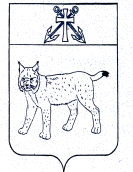 АДМИНИСТРАЦИЯ УСТЬ-КУБИНСКОГОМУНИЦИПАЛЬНОГО ОКРУГАПОСТАНОВЛЕНИЕс. Устьеот 16.10.2023                                                                                                    № 1566Об организации обучения населения в области гражданской обороны и защиты от чрезвычайных ситуаций на территории Усть-Кубинского муниципального округав 2023-2025 годуВ целях организации обучения в области гражданской обороны и защиты от чрезвычайных ситуаций на территории района, в соответствии с программами, утвержденными заместителем Министра Российской Федерации по делам гражданской обороны, чрезвычайным ситуациям и ликвидации последствий стихийных бедствий 20 ноября 2020 года № 2-4-71-29-11, ст. 42 Устава округа администрация округаПОСТАНОВЛЯЕТ:	1.	Главной задачей подготовки населения Усть-Кубинского муниципального округа в области гражданской обороны, защиты от чрезвычайных ситуаций, пожарной безопасности и безопасности на водных объектах в 2023 году считать повышение качества и увеличение охвата обучения, улучшения организации и материально-технического обеспечения обучения всех групп населения, а также реализация требований нового поколения федеральных государственных образовательных стандартов общего и профессионального образования в области безопасности жизнедеятельности. 2.	Начальнику отдела безопасности, мобилизационной работы, ГО и ЧС администрации округа (Широков А.А.):	2.1. Ежегодно разрабатывать комплексный план по обучению неработающего населения в области безопасности жизнедеятельности и организовать работу по его выполнению.2.2. Организовать обучение населения в области гражданской обороны и защиты от чрезвычайных ситуаций в соответствии с планом основных мероприятий по вопросам гражданской обороны, предупреждения чрезвычайных ситуаций и пожарной безопасности на 2023-2025 год по группам, в зависимости от степени участия в выполнении задач гражданской обороны и ТП РСЧС, в следующем порядке:а)	подготовку должностных лиц и специалистов гражданской обороны и муниципального звена территориальной подсистемы предупреждения и ликвидации чрезвычайных ситуаций осуществлять путем:	-	переподготовки и повышения квалификации в учебно-методическом центре по гражданской обороне и чрезвычайным ситуациям области;	-	участия в штабных и объектовых тренировках, командно-штабных и комплексных учениях по гражданской обороне и защите от чрезвычайных ситуаций, а также других оперативных мероприятиях;	-	самостоятельной подготовки.	Основное внимание в ходе обучения сосредоточить на изучении нормативных, правовых и планирующих документов, совершенствовании практических навыков выполнения функциональных обязанностей по организации и проведению мероприятий гражданской обороны, предупреждению чрезвычайных ситуаций, защите населения и территорий, обеспечении готовности сил и средств гражданской обороны и районного звена территориальной подсистемы предупреждения и ликвидации чрезвычайных ситуаций к организации и проведению аварийно-спасательных и других неотложных работ.	б)	подготовку работников организаций, входящих в состав нештатных  формирований  гражданской обороны (далее - НФГО), осуществлять путем:	-	проведения занятий с личным составом формирований по месту работы в соответствии с примерной программой обучения НФГО в объеме не менее 15 часов в год, из них базовый модуль подготовки 9 часов и 6 часов по специальной подготовки;	-	участия в учениях и тренировках по гражданской обороне и защите от чрезвычайных ситуаций природного и техногенного характера.	При подготовке руководителей формирований особое внимание обратить на выработку у них умений и навыков по поддержанию подчиненных формирований в готовности к их применению, организации выполнения поставленных задач и управлению формированиями при проведении аварийно-спасательных и других неотложных работ.	Добиться освоения личным составом формирований наиболее эффективных приемов, способов действий с применением техники и оборудования, состоящих на оснащении формирований, при выполнении задач в зонах чрезвычайных ситуаций природного, техногенного и военного характера.	При проведении практических занятий и учений обратить внимание на вопросы морально-психологической подготовки личного состава формирований и приобретение обучаемыми практических навыков по ликвидации чрезвычайных ситуаций наиболее характерных для данной организации.	в)	обучение работников организаций, не входящих в состав формирования, осуществлять путем:	-	проведения занятий по месту работы по примерной программе в объеме 16 часов;	-	участия в учениях и тренировках по гражданской обороне и защите от чрезвычайных ситуаций;	-	индивидуального изучения способов защиты от чрезвычайных ситуаций и опасностей, возникающих при ведении военных действий или вследствие этих действий.	Для проведения занятий в структурных подразделениях организаций создавать учебные группы. 	К проведению занятий привлекать должностных лиц, инженерно-технических работников организаций, руководителей цехов, участков, членов комиссий по чрезвычайным ситуациям, а также других подготовленных лиц.г)	обучение личного состава спасательных служб гражданской обороны осуществлять:	-	начальное обучение личного состава спасательных служб по примерной программе обучения работающего населения в области гражданской обороны и защиты от чрезвычайных ситуаций природного и техногенного характера;	-	обучение личного состава спасательных служб в соответствии с примерной программой, утвержденной МЧС России от 22 февраля 2017 года № 2-4-71-8-14;	-	путем участия спасательных служб в соревнованиях, тренировках, учениях.	Обучение личного состава спасательных служб проводить в рабочее время в объеме не менее 30 часов в год, в том числе – 18 часов – по темам базовой подготовки со всем личным составом служб и 12 часов – по темам специальной подготовки с учетом предназначения служб и рекомендаций начальника отдела безопасности,  мобилизационной работы, ГО и ЧС администрации округа;	д)	обучение неработающего населения осуществлять по месту жительства путем:	-	проведения информационных бесед в учебно-консультационных пунктах;	-	посещения пропагандистских и агитационных мероприятий (беседы, лекции, вечера вопросов и ответов, конференции, показ учебных фильмов и др.), проводимых по планам должностных лиц гражданской обороны и районного звена территориальной подсистемы предупреждения и ликвидации чрезвычайных ситуаций;	-	чтения листовок, памяток и пособий, прослушивания радиопередач и просмотра телепрограмм по тематике гражданской обороны и защиты от чрезвычайных ситуаций;	-	участия, в установленном порядке, в комплексных учениях по гражданской обороне и защите от чрезвычайных ситуаций.	Основное внимание при подготовке этой группы населения обращать на морально-психологическую подготовку и умелые действия в чрезвычайных ситуациях, характерных для мест его проживания, воспитание у него чувства высокой ответственности за свою подготовку и подготовку своей семьи к защите от опасных явлений.	е)	обучение учащихся образовательных учреждений осуществлять в учебное время в соответствии с учебными планами образовательных учреждений.	3.	Основные усилия по подготовке органов управления, сил гражданской обороны и районного звена муниципального звена территориальной подсистемы предупреждения и ликвидации чрезвычайных ситуаций направить на:	-	повышение готовности сил и средств районного звена территориальной подсистемы предупреждения и ликвидации чрезвычайных ситуаций;	-	принятие мер по обустройству учебно-консультационных пунктов по гражданской обороне, а также всестороннее обеспечение их деятельности;	-	дальнейшее создание и оснащение нештатных аварийно-спасательных формирований и спасательных служб с учетом их достаточности и адекватности современным угрозам.	4.	Учебно-методические сборы по подведению итогов за год и планированию мероприятий на следующий учебный год проводить ежегодно в декабре месяце.	5.	Учебный год в области гражданской обороны и защиты от чрезвычайных ситуаций установить с 10 января по 20 октября.	6.	Контроль за выполнением настоящего постановления возложить на начальника отдела безопасности, мобилизационной работы, ГО и ЧС администрации округа Широкова А.А.	7.	Признать утратившим силу постановление администрации района от 28 января 2022 года № 50 «Об организации обучения населения в области гражданской обороны и защиты от чрезвычайных ситуаций на территории района в 2022 году».8.	Настоящее постановление вступает в силу со дня его официального опубликования.Глава округа								          	И.В. Быков